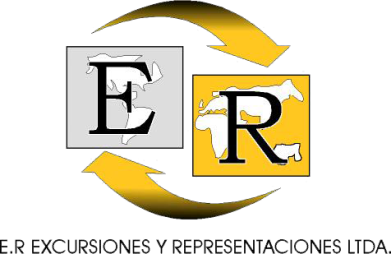 PLAN BARRANQUILLA 2023BAJA TEMPORADAAPLICA ENE 15 2023 A DICIEMBRE 31 2023EXCEPTO FECHAS DE ALTA TEMPORADA (CARNAVALES – ELIMINATORIAS MUNDIALISTAS – EVENTOS DE CIUDAD)EL PRECIO INCLUYE:Alojamiento 2 Noches / 3 Días en el hotel elegido en acomodación seleccionadaDesayunos (2) x pax en el Hotel seleccionado Traslado Aeropuerto/ Hotel/ AeropuertoCity tour por la ciudad de Barranquilla: Recogida en el hotel y tour por sitios de interés en el barrio El Prado, Parque de los Fundadores, Casa del Carnaval, Teatro Amira de la Rosa, Catedral Metropolitana, Plaza del Ferrocarril, Estación Montoya y Museo del Caribe (Con entrada Incluida). Traslado nuevamente al hotelIva de alojamiento Tarjeta de Asistencia médica COLASISTENCIAUso de las facilidades del hotel seleccionado EL PRECIO NO INCLUYE:Gastos de índole personal: bar, lavanderíaAlimentación no descrita Entradas no descritasTiquetes aéreos Toures no descritos Tiquetes terrestres Almuerzos Seguros hoteleros VALOR DEL PLAN POR PERSONA OPCIONAL Tour ciudad y Rio: Tour panorámico de 2 horas por la Ciudad de Barranquilla, recorrido por el Río Magdalena en La Mita de 1 hora, explicaciones por un guía acompañante. Servicio CompartidoVALOR POR PERSONA = $360.000NOTASDisponibilidad sujeta a cupos al momento de reservarTarifa aplica para MINIMO 2 personas Servicios cotizados, comprados y NO tomados NO son rembolsablesTARIFAS DE BAJA TEMPORADA TARIFAS SUJETAS A CAMBIOS SIN PREVIO AVISO POR AJUSTES TARIFARIOS O TRIBUTARIOS Tarifas sujetas a cambios y/o modificaciones sin previo aviso Penalidades por cancelaciones:	Hasta 15 días antes: 70%      	Hasta   8 días antes: 80%      	Hasta   3 días antes: 90%      	NO SHOW:              100%HOTELDOBLETRIPLECHD (3-9 Años)HOTEL FARANDA EXPRESSNoche Adicional$585.000$179.000$570.000$151.000$379.000$39.000HOTEL FARANDA COLLECTIONNoche Adicional$693.000$185.000$632.000$155.000$399.000$39.000HOTEL SHERATONNoche Adicional$708.000$193.000$684.000$181.000$349.000$145.000HOTEL ESTELAR ALTO PRADONoche Adicional$724.000$199.000$693.000$185.000$349.000$15.000HOTEL GHL COLLECTION Noche Adicional$832.000$255.000$745.000$212.000$349.000$15.000HOTEL HOLIDAY INN EXPRESS Noche Adicional $847.000$262.000$755.000$216.000$349.000$15.000